Annex 5 Summary of proposals for consultationOxfordshire County Council and Oxford City Council are proposing to create a Zero Emission Zone Pilot (“ZEZ Pilot”) in a small area of Oxford city centre, starting in August 2021.  The councils intend (subject to further consultation) to introduce a larger Zero Emission Zone (“ZEZ”) in spring 2022.  The ZEZ Pilot would allow the scheme to be tested out in a small area first before being expanded to a larger area.The ZEZ Pilot would be implemented through a road user charging scheme, which means vehicles used in the zone would be subject to charges, depending on their emissions.  Only 100% zero emission vehicles would be able to be used in the zone free of charge.  The area covered by the proposed ZEZ Pilot is shown on the map below with the following table confirming streets covered.  This area was referred to as the “Red Zone” in previous consultations on the project. 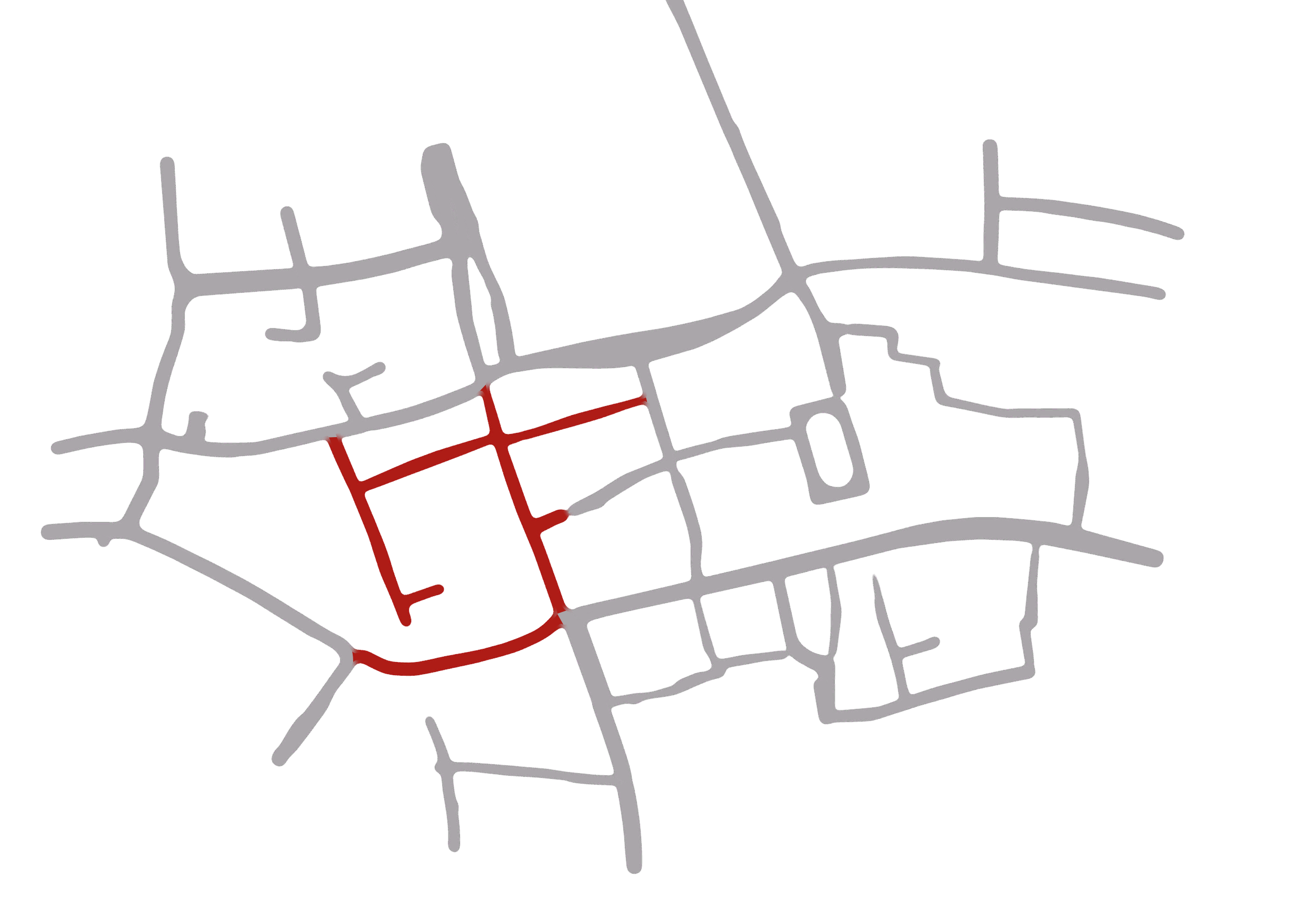 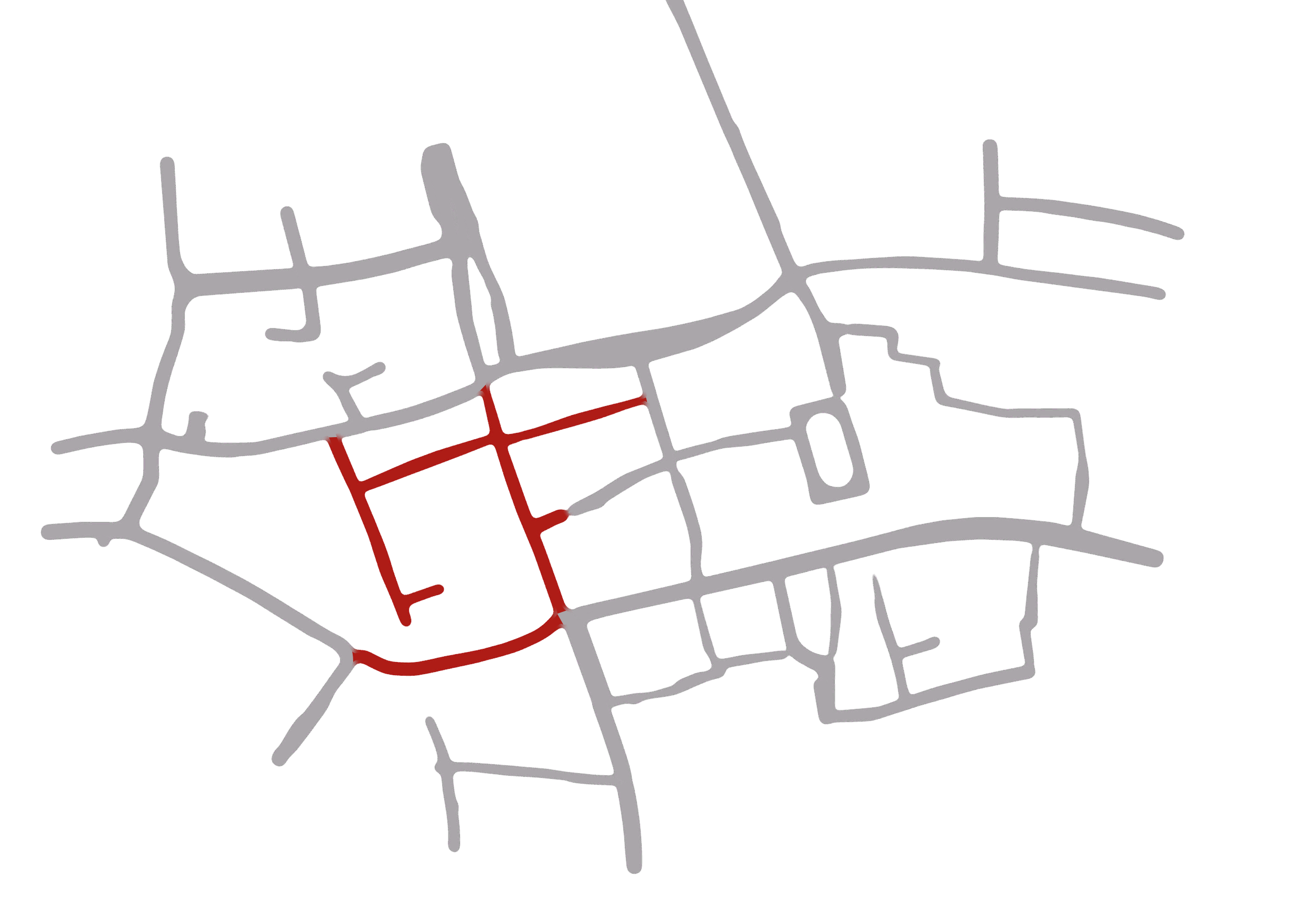 Streets included in ZEZ PilotThe amount of the daily charge depends on the emissions of the vehicle.  The table below shows the proposed charges that would apply in the ZEZ Pilot between 7am and 7pm.  Proposed charges for ZEZ PilotDiscounts would be available for residents’ and businesses’ vehicles, Blue Badge Holders, and others as shown in the tables below.  Proposed transitional discountsProposed permanent discountsStreetLengthNew RoadBetween Bonn Square and its junction with Castle StreetBonn SquareWhole lengthQueen StreetWhole lengthCornmarket StreetWhole lengthNew Inn Hall StreetWhole lengthShoe LaneWhole lengthMarket StreetFrom its junction with Cornmarket, extending east for 40 metresShip StreetWhole lengthSt Michael’s StreetWhole lengthCharges would apply to all vehicle classes, from mopeds to HGVs.  Discounts proposed for some vehicles Charges would apply to all vehicle classes, from mopeds to HGVs.  Discounts proposed for some vehicles DAILY CHARGE(applies 7am – 7pm)DAILY CHARGE(applies 7am – 7pm)BANDEMISSIONS August 2021 to July 2025August 2025 onwardsZEVZero Emission Vehicle0 g/km CO2£0£0ULEVUltra Low Emission VehicleEmits less than 75 g/km CO2National Ultra Low Emission Truck standard may be adopted for HGVs when defined (subject to further consultation)£2£4CAZClean Air Zone compliant vehicleEuro 4 petrol Euro 6 diesel£4£8OthersAny vehicle not meeting any of above standards£10£20TypeDiscountZEZ Pilot residents’ vehicles90% discount until August 2030, no discount thereafterVehicle registered to and operating from businesses in the ZEZ Pilot90% discount until August 2025, no discount thereafterBlue Badge holders (or international equivalent) and Disabled Tax Class vehicles100% discount until August 2025Currently it is proposed there would be no discount from August 2025, but this is to be reviewed in consultation with affected road users and decided by December 2024.  Any extension to this discount would require a further public consultation.TypeDiscountHackney carriages licensed by Oxford City Council (required to be ZEV from 2025)100%Vehicles operating registered local bus services100%Emergency service vehicles100%Historic tax class vehicles100%Hearses100%Military vehicles100%Agricultural and similar vehicles100%Recovery vehicles100%Special vehicles100%Community transport vehicles100%